SCUOLA PRIMARIA DI _____________________________________RICONFERMA ADOZIONE PER LA CLASSE ______ A.S. 2024/2025I sottoscritti insegnanti, a norma delle vigenti disposizioni in materia di adozione libri di testo, dichiarano che per l’anno scolastico 2024/25 per la classe _______________confermano i testi di seguito indicati.TESTI RICONFERMATIBarcellona P.G……/…../2024Gli insegnanti:Il genitore rappresentante di classe:  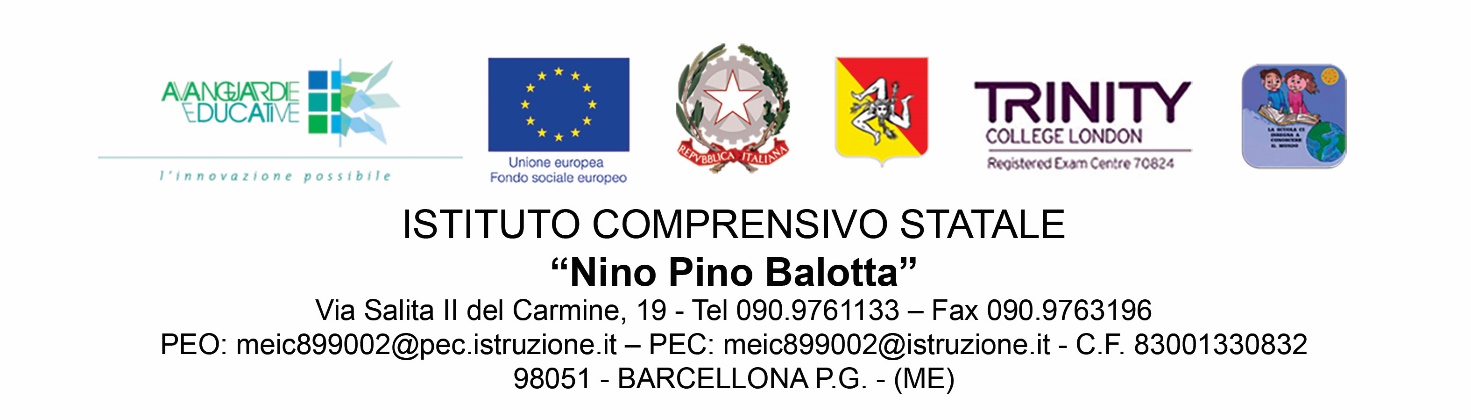 LIBROCODICE VOLUMEAUTORETITOLOEDITORESussidiario dei linguaggiSussidiario delle discipline (ambito antropologico)Sussidiario delle discipline (ambito scientifico)Sussidiario delle discipline (volume unico)ReligioneInglese